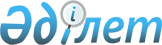 О проекте Закона Республики Казахстан "О внесении изменений и дополнений в некоторые законодательные акты Республики Казахстан по вопросам применения специальных защитных, антидемпинговых и компенсационных мер по отношению к третьим странам"Постановление Правительства Республики Казахстан от 30 июня 2014 года № 740

      Правительство Республики Казахстан ПОСТАНОВЛЯЕТ:



      внести на рассмотрение Мажилиса Парламента Республики Казахстан проект Закона Республики Казахстан «О внесении изменений и дополнений в некоторые законодательные акты Республики Казахстан по вопросам применения специальных защитных, антидемпинговых и компенсационных мер по отношению к третьим странам».      Премьер-Министр

      Республики Казахстан                       К. МасимовПроект ЗАКОН РЕСПУБЛИКИ КАЗАХСТАН О внесении изменений и дополнений в некоторые законодательные

акты Республики Казахстан по вопросам применения специальных

защитных, антидемпинговых и компенсационных мер по отношению к

третьим странам      Статья 1. Внести изменения и дополнения в следующие законодательные акты Республики Казахстан:

      1. В Кодекс Республики Казахстан от 30 января 2001 года «Об административных правонарушениях» (Ведомости Парламента Республики Казахстан, 2001 г., № 5-6, ст. 24; № 17-18, ст. 241; № 21-22, ст. 281; 2002 г., № 4, ст. 33; № 17, ст. 155; 2003 г., № 1-2, ст. 3; № 4, ст. 25; № 5, ст. 30; № 11, ст. 56, 64, 68; № 14, ст. 109; № 15, ст. 122, 139; № 18, ст. 142; № 21-22, ст. 160; № 23, ст. 171; 2004 г., № 6, ст. 42; № 10, ст. 55; № 15, ст. 86; № 17, ст. 97; № 23, ст. 139, 140; № 24, ст. 153; 2005 г., № 5, ст. 5; № 7-8, ст. 19; № 9, ст. 26; № 13, ст. 53; № 14, ст. 58; № 17-18, ст. 72; № 21-22, ст. 86, 87; № 23, ст. 104; 2006 г., № 1, ст. 5; № 2, ст. 19, 20; № 3, ст. 22; № 5-6, ст. 31; № 8, ст. 45; № 10, ст. 52; № 11, ст. 55; № 12, ст. 72, 77; № 13, ст. 85, 86; № 15, ст. 92, 95; № 16, ст. 98, 102; № 23, ст. 141; 2007 г., № 1, ст. 4; № 2, ст. 16, 18; № 3, ст. 20, 23; № 4, ст. 28, 33; № 5-6, ст. 40; № 9, ст. 67; № 10, ст. 69; № 12, ст. 88; № 13, ст. 99; № 15, ст. 106; № 16, ст. 131; № 17, ст. 136, 139, 140; № 18, ст. 143, 144; № 19, ст. 146, 147; № 20, ст. 152; № 24, ст. 180; 2008 г., № 6-7, ст. 27; № 12, ст. 48, 51; № 13-14, ст. 54, 57, 58; № 15-16, ст. 62; № 20, ст. 88; № 21, ст. 97; № 23, ст. 114; № 24, ст. 126, 128, 129; 2009 г., № 2-3, ст. 7, 21; № 9-10, ст. 47, 48; № 13-14, ст. 62, 63; № 15-16, ст. 70, 72, 73, 74, 75, 76; № 17, ст. 79, 80, 82; № 18, ст. 84, 86; № 19, ст. 88; № 23, ст. 97, 115, 117; № 24, ст. 121, 122, 125, 129, 130, 133, 134; 2010 г., № 1-2, ст. 1, 4, 5; № 5, ст. 23; № 7, ст. 28, 32; № 8, ст. 41; № 9, ст. 44; № 11, ст. 58; № 13, ст. 67; № 15, ст. 71; № 17-18, ст. 112, 114; № 20-21, ст. 119; № 22, ст. 128, 130; № 24, ст. 146, 149; 2011 г., № 1, ст. 2, 3, 7, 9; № 2, ст. 19, 25, 26, 28; № 3, ст. 32; № 6, ст. 50; № 8, ст. 64; № 11, ст. 102; № 12, ст. 111; № 13, ст. 115, 116; № 14, ст. 117; № 16, ст. 128, 129; № 17, ст. 136; № 19, ст. 145; № 21, ст. 161; № 24, ст. 196; 2012 г., № 1, ст. 5; № 2, ст. 9, 11, 13, 14, 16; № 3, ст. 21, 22, 25, 26, 27; № 4, ст. 32; № 5, ст. 35, 36; № 8, ст. 64; № 10, ст. 77; № 12, ст. 84, 85; № 13, ст. 91; № 14, ст. 92, 93, 94; № 15, ст. 97; № 20, ст. 121; № 23-24, ст. 125; 2013 г., № 1, ст. 2, 3; № 2, ст. 10, 11, 13; № 4, ст. 21; № 7, ст. 36; № 8, ст. 50; № 9, ст. 51; № 10-11, ст. 54, 56; № 13, ст. 62, 63, 64; № 14, ст. 72, 74, 75; № 15, ст. 77, 78, 79, 81, 82; № 16, ст. 83; № 23-24, ст. 116; 2014 г., № 1, ст. 6, 9; № 2, ст. 10, 11; № 3, ст. 21; 2014 г., № 1, ст.6, ст. 9, № 2, ст. 10, ст. 11, № 3, ст. 21, № 4-5, ст. 24, Закон Республики Казахстан от 11 апреля 2014 года «О внесении изменений и дополнений в некоторые законодательные акты Республики Казахстан по вопросам гражданской защиты», опубликованный в газетах «Егемен Қазақстан» и «Казахстанская правда» 15 мая 2014 г., Закон Республики Казахстан от 17 апреля 2014 года «О внесении изменений и дополнений в некоторые законодательные акты Республики Казахстан по вопросам дорожного движения», опубликованный в газетах «Егемен Қазақстан» и «Казахстанская правда» 19 мая 2014 г., Закон Республики Казахстан от 21 апреля 2014 года «О внесении изменения в Кодекс Республики Казахстан об административных правонарушениях», опубликованный в газетах «Егемен Қазақстан» и «Казахстанская правда» 22 апреля 2014 г., Закон Республики Казахстан от 23 апреля 2014 года «О внесении изменений и дополнений в некоторые законодательные акты Республики Казахстан по вопросам деятельности органов внутренних дел», опубликованный в газетах «Егемен Қазақстан» и «Казахстанская правда» 25 апреля 2014 г.):

      1) абзац первый части первой статьи 429 изложить в следующей редакции:

      «1. Недекларирование или недостоверное таможенное декларирование товаров, перемещаемых либо перемещенных через таможенную границу таможенного союза, то есть незаявление по установленной форме либо заявление декларантом, таможенным представителем, уполномоченным экономическим оператором в таможенной декларации и иных документах, необходимых для таможенных целей, недостоверных сведений о товарах, об избранной таможенной процедуре, таможенной стоимости либо стране происхождения товаров или заявление иных недостоверных сведений, дающих основание для освобождения от уплаты таможенных платежей, налогов, специальных, антидемпинговых и компенсационных пошлин или занижения их размера, и незаявление других сведений, необходимых для таможенных целей, за исключением случаев, предусмотренных другими статьями настоящей главы, -»;

      2) статью 434 изложить в следующей редакции:

      «Статья 434. Нарушение сроков уплаты таможенных платежей и налогов, специальных, антидемпинговых и компенсационных пошлин

      Неуплата плательщиками, в том числе лицами, имеющими статус таможенного представителя, уполномоченного экономического оператора, таможенных платежей и налогов, специальных, антидемпинговых и компенсационных пошлин в установленные сроки, а равно неуплата в случаях нарушения сроков подачи таможенной декларации при использовании условно выпущенных товаров в иных целях, чем те, в связи с которыми было предоставлено освобождение от уплаты таможенных сборов за основное таможенное декларирование, таможенных пошлин и налогов, а также при заявлении товаров под таможенные процедуры, предусматривающие периодическую уплату таможенных платежей и налогов, специальных, антидемпинговых и компенсационных пошлин, при отсутствии признаков уголовно наказуемого деяния –

      влекут штраф на физических лиц, индивидуальных предпринимателей, должностных лиц в размере тридцати, на юридических лиц, являющихся субъектами малого или среднего предпринимательства или некоммерческими организациями, – в размере сорока, на юридических лиц, являющихся субъектами крупного предпринимательства, – в размере пятидесяти процентов от суммы причитающихся сумм таможенных платежей, налогов, специальных, антидемпинговых и компенсационных пошлин и пеней, но не менее двухсот пятидесяти месячных расчетных показателей во всех случаях, с исключением из реестра таможенных представителей или уполномоченных экономических операторов.».

      2. В Кодекс Республики Казахстан от 10 декабря 2008 года «О налогах и других обязательных платежах в бюджет» (Налоговый кодекс) (Ведомости Парламента Республики Казахстан, 2008 г., № 22-I, 22-II, ст. 112; 2009 г., № 2-3, ст. 16, 18; № 13-14, ст. 63; № 15-16, ст. 74; № 17, ст. 82; № 18, ст. 84; № 23, ст. 100; № 24, ст. 134; 2010 г., № 1-2, ст. 5; № 5, ст. 23; № 7, ст. 28, 29; № 11, ст. 58; № 15, ст. 71; № 17-18, ст. 112; № 22, ст. 130, 132; № 24, ст. 145, 146, 149; 2011 г., № 1, ст. 2, 3; № 2, ст. 21, 25; № 4, ст. 37; № 6, ст. 50; № 11, ст. 102; № 12, ст. 111; № 13, ст. 116; № 14, ст. 117; № 15, ст. 120; № 16, ст. 128; № 20, ст. 151; № 21, ст. 161; № 24, ст. 196; 2012 г., № 1, ст. 5; № 2, ст. 11, 15; № 3, ст. 21, 22, 25, 27; № 4, ст. 32; № 5, ст. 35; № 6, ст. 43, 44; № 8, ст. 64; № 10, ст. 77; № 11, ст. 80; № 13, ст. 91; № 14, ст. 92; № 15, ст. 97; № 20, ст. 121; № 21-22, ст. 124; № 23-24, ст. 125; 2013 г., № 1, ст. 3; № 2, ст. 7, 10; № 3, ст. 15; № 4, ст. 21; № 8, ст. 50; № 9, ст. 51; № 10-11, ст. 56; № 12, ст. 57; № 14, ст. 72; № 15, ст. 76, 81, 82; № 16, ст. 83; № 21-22, ст. 114, 115; № 23-24, ст. 116; 2014 г. № 1, ст. 9; № 4-5, ст. 24; Закон Республики Казахстан от 11 апреля 2014 года «О внесении изменений и дополнений в некоторые законодательные акты Республики Казахстан по вопросам гражданской защиты», опубликованный в газетах «Егемен Қазақстан» и «Казахстанская правда» 15 апреля 2014 г.; Закон Республики Казахстан от 17 апреля 2014 года «О внесении изменений и дополнений в некоторые законодательные акты Республики Казахстан по вопросам дорожного движения», опубликованный в газетах «Егемен Қазақстан» и «Казахстанская правда» 19 апреля 2014 г.; Закон Республики Казахстан от 23 апреля 2014 года «О внесении изменений и дополнений в некоторые законодательные акты Республики Казахстан по вопросам деятельности органов внутренних дел», опубликованный в газетах «Егемен Қазақстан» и «Казахстанская правда» 25 апреля 2014 г., Закон Республики Казахстан от 16 мая 2014 года «О внесении изменений и дополнений в некоторые законодательные акты Республики Казахстан по вопросам разрешительной системы», опубликованный в газетах «Егемен Қазақстан» и «Казахстанская правда» 20 мая 2014 г.):

      в статье 557:

      пункт 3 дополнить подпунктом 17) следующего содержания:

      «17) уполномоченному органу, осуществляющему руководство в области регулирования внешнеторговой деятельности, в случаях, предусмотренных законодательными актами Республики Казахстан.

      Перечень представляемых сведений, составляющих налоговую тайну, и порядок их представления устанавливаются уполномоченным органом совместно с уполномоченным органом, осуществляющим руководство в области регулирования внешнеторговой деятельности.»;

      пункт 4 изложить в следующей редакции:

      «4. Налоговая тайна не подлежит разглашению:

      должностными лицами органов налоговой службы, за исключением случаев, установленных настоящей статьей;

      должностными лицами иных государственных органов, получившими сведения о налогоплательщике (налоговом агенте) от органов налоговой службы в порядке, установленном настоящей статьей, за исключением государственных органов уполномоченных законодательством Республики Казахстан на передачу сведений третьим лицам в соответствии с международными договорами, ратифицированными Республикой Казахстан.».

      3. В Кодекс Республики Казахстан от 30 июня 2010 года «О таможенном деле в Республике Казахстан» (Ведомости Парламента Республики Казахстан, 2010 г., № 14, ст. 70; № 24, ст. 145; 2011 г., № 1, ст. 3; № 11, ст. 102; № 19, ст. 145; 2012 г., № 2, ст. 15; № 13, ст. 91; № 15, ст. 97; № 21-22, ст. 124; № 23-24, ст. 125; 2013 г., № 1, ст. 3; № 2, ст. 13; № 7, ст. 36; № 10-11, ст. 56; № 14, ст. 72; № 15, ст. 81; № 16, ст. 83; 2014 г., № 4-5, ст. 24, Закон Республики Казахстан от 16 мая 2014 года «О внесении изменений и дополнений в некоторые законодательные акты Республики Казахстан по вопросам разрешительной системы», опубликованный в газетах «Егемен Қазақстан» и «Казахстанская правда» 20 мая 2014 г.):

      пункт 4 статьи 16 изложить в следующей редакции:

      «4. Любая информация, полученная в соответствии с пунктом 3 настоящей статьи, не подлежит разглашению и распространению, за исключением случаев передачи информации:

      другому государственному органу, в соответствии с законодательством Республики Казахстан;

      Евразийской экономической комиссии для целей расследований, предшествующих введению специальных защитных, антидемпинговых и компенсационных мер по отношению к третьим странам.».

      4. В Закон Республики Казахстан от 19 января 2001 года «О зерне» (Ведомости Парламента Республики Казахстан, 2001 г., № 2, ст. 12; № 15-16, ст. 232; 2003 г., № 19-20, ст. 148; 2004 г., № 23, ст. 142; 2006 г., № 1, ст. 5; № 24, ст. 148; 2007 г., № 2, ст. 18; № 3, ст. 20; № 9, ст. 67; № 18, ст. 145; 2008 г., № 13-14, ст. 58; № 20, ст. 89; 2009 г., № 18, ст. 84; № 24, ст. 129; 2010 г., № 5, ст. 23; № 15, ст. 71; 2011 г, № 1, ст. 2; № 11, ст. 102; № 12, ст. 111; 2012 г., № 2, ст. 14; № 14, ст. 94; № 15, ст. 97; № 21-22, ст. 124; 2013 г., № 9, ст. 51; № 14, ст. 75; 2014 г., № 1, ст. 4; № 4-5, ст. 24,  Закон Республики Казахстан от 16 мая 2014 года «О внесении изменений и дополнений в некоторые законодательные акты Республики Казахстан по вопросам разрешительной системы», опубликованный в газетах «Егемен Қазақстан» и «Казахстанская правда» 20 мая 2014 г.):

      подпункт 15) статьи 10 исключить.

      5. В Закон Республики Казахстан от 31 января 2006 года «О частном предпринимательстве» (Ведомости Парламента Республики Казахстан, 2006 г., № 3, ст. 21; № 16, ст. 99; № 23, ст. 141; 2007 г., № 2, ст. 18; № 3, ст. 20; № 17, ст. 136; 2008 г, № 13-14, ст. 57, 58; № 15-16, ст. 60; № 23, ст. 114; № 24, ст. 128, 129; 2009 г., № 2-3, ст. 18, 21; № 9-10, ст. 47, 48; № 11-12, ст. 54; № 15-16, ст. 74, 77; № 17, ст. 82; № 18, ст. 84, 86; № 19, ст. 88; № 23, ст. 97; № 24, ст. 125, 134; 2010 г., № 5, ст. 23; № 7, ст. 29; № 15, ст. 71; № 22, ст. 128; № 24, ст. 149; 2011 г., № 1, ст. 2; № 2, ст. 26; № 6, ст. 49; № 11, ст. 102; 2012 г., № 15, ст. 97; № 20, ст. 121; № 21-22, ст. 124; 2013 г., № 1, ст. 3; № 5-6, ст. 30; № 14, ст. 75; № 15, ст. 81; № 21-22, ст. 115; 2014 г., № 1, ст. 4; № 4-5, ст. 24, Закон Республики Казахстан от 16 мая 2014 года «О внесении изменений и дополнений в некоторые законодательные акты Республики Казахстан по вопросам разрешительной системы», опубликованный в газетах «Егемен Қазақстан» и «Казахстанская правда» 20 мая 2014 г.):

      1) статью 10 изложить в следующей редакции:

      «Статья 10. Защита внутреннего рынка

      Защита внутреннего рынка осуществляется мерами таможенно-тарифного и нетарифного регулирования, применением специальных защитных, антидемпинговых и компенсационных мер в соответствии с законодательством Республики Казахстан.»;

      2) статью 48 изложить в следующей редакции:

      «Статья 48. Ответственность субъектов частного предпринимательства за нарушение законодательства Республики Казахстан по применению специальных защитных, антидемпинговых и компенсационных мер по отношению к третьим странам

      Нарушение субъектами частного предпринимательства законодательства Республики Казахстан по применению специальных защитных, антидемпинговых и компенсационных мер по отношению к третьим странам влечет ответственность, установленную законами Республики Казахстан.»;

      3) статью 49 исключить.

      6. В Закон Республики Казахстан от 8 июля 2005 года «О государственном регулировании развития агропромышленного комплекса и сельских территорий» (Ведомости Парламента Республики Казахстан, 2005 г., № 13, ст. 52; 2007 г., № 5-6, ст. 42; № 18, ст. 145; 2008 г., № 23, ст. 124; 2009 г., № 17, ст. 82; № 24, ст. 129; 2010 г., № 1-2, ст. 5; № 5, ст. 23; № 15, ст. 71; 2011 г., № 1, ст. 2, 7; № 2, ст. 26; № 11, ст. 102; 2012 г., № 2, ст. 16; № 14, ст. 94; № 15, ст. 97; 2013 г., № 9, ст. 51; № 14, ст. 72, 75; 2014 г., № 2, ст.10):

      подпункт 2) пункта 1 статьи 12 изложить в следующей редакции:

      «2) защиты внутреннего рынка мерами таможенно-тарифного, нетарифного регулирования, применения специальных защитных, антидемпинговых и компенсационных мер в соответствии с законодательством Республики Казахстан.».

      7. В Закон Республики Казахстан от 19 марта 2010 года «О государственной статистике» (Ведомости Парламента Республики Казахстан, 2010 г., № 5, ст. 22; № 15, ст. 71; 2011 г., № 11, ст. 102; 2012 г., № 14, ст. 95; № 21-22, ст. 124; 2013 г., № 14, ст. 72, 75; 2014 г., № 1, ст. 4):

      пункт 5 статьи 8 дополнить частью второй следующего содержания:

      «По запросу уполномоченного органа, осуществляющего руководство в области регулирования внешнеторговой деятельности, сведения предоставляются в целях проведения расследования, предшествующего применению и введению специальных защитных, антидемпинговых и компенсационных мер в соответствии с законодательством Республики Казахстан о специальных защитных, антидемпинговых и компенсационных мерах по отношению к третьим странам.».

      Статья 2. Настоящий Закон вводится в действие по истечении тридцати календарных дней после дня его первого официального опубликования.      Президент

      Республики Казахстан
					© 2012. РГП на ПХВ «Институт законодательства и правовой информации Республики Казахстан» Министерства юстиции Республики Казахстан
				